  Nombre: _________________________________Curso: _______      Fecha: _______                                       INSTRUCCIONES GENERALES DE LA ACTIVIDAD:Observa y lee comprensivamente los Textos guías trabajados durante el mes de Marzo: 		Lectura y manuales de planos_Los Aceros.Lectura y manuales de planos_Normas de dibujo técnico y simbologíaLectura y manuales de planos_Procesos de fabricaciónDesarrolla la Guía Lectura de manuales y planos _ACTIVIDAD N°2_3°E. En caso que no puedes imprimirla, tan solo obsérvala desde tu celular y desarróllala en el cuaderno de Lectura y manuales de planos.3. Resuelve y aclara todas tus dudas con el profesor cuando este último explique la actividad a través de videoconferencia.Posteriormente envía la guía de aprendizaje al correo docente.danielcastillo@gmail.com, sino puedes, tan solo fotografíala y envíala a tu profesor.5. Formalidad del envióAsunto del correo   Nombre y apellido del alumno_Actividad 2_curso  Ejemplo:  	Juanperez_Actividad 2_3°ETiempo 120 minutos      		            Entrega Lunes 06 de Abril 2020 17:00 hr.PLANO DE FABRICACIÓN DE UNA CABEZA DE MARTILLO				                      Escala 1:1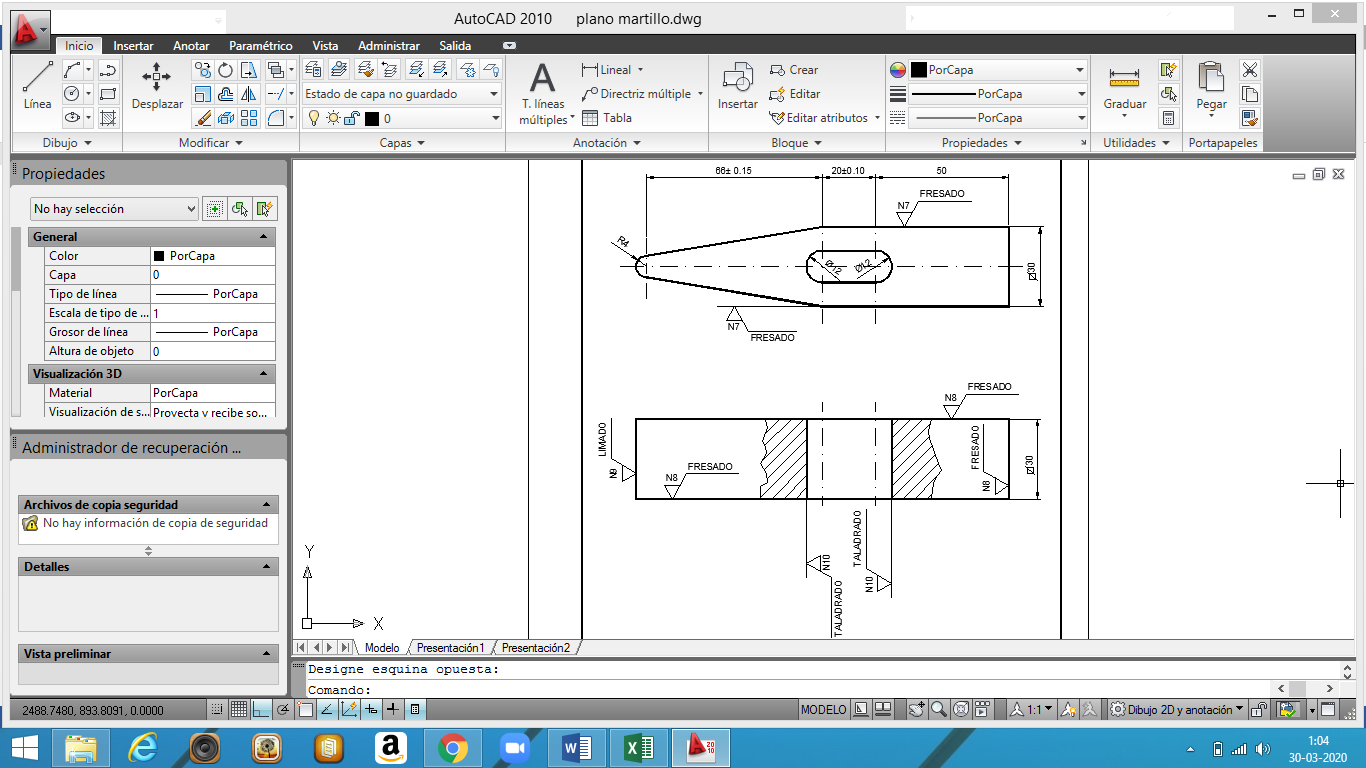 Material: 	Acero SAE 1045Cantidad: 	10 PiezasObserva el plano de fabricación propuesto y responde las preguntas que se plantean a continuación:Indique ¿Qué nombre reciben las vistas que observas en el plano?  y ¿Qué sistema de vistas se utilizó?Habilidad: Conocer Defina ¿Qué tipo y forma de material se requiere para construir la pieza? ¿Qué características tiene el material (SAE 1045) indicado en el plano? y ¿Cuánto material se requiere para la fabricación de la pieza?Habilidad: Comprender Explique ¿Qué indica el siguiente símbolo? ¿A qué proceso de mecanizado hace alusión? ¿Cómo es la rugosidad al tacto y a la vista de su superficie?Habilidad: Conocer/Comprender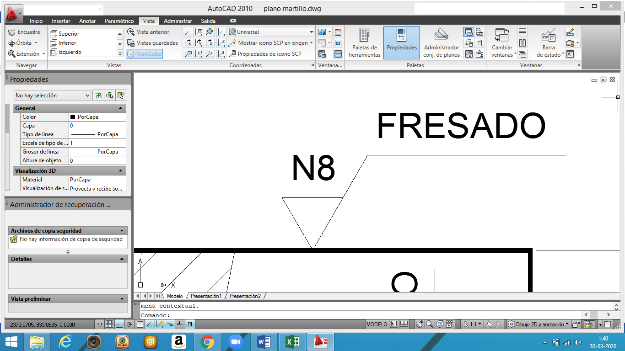 Explique ¿Qué indica el valor 20 en la siguiente cota? y ¿Qué indica el valor ± 0.10 en la siguiente cota?  Habilidad: Conocer/Comprender 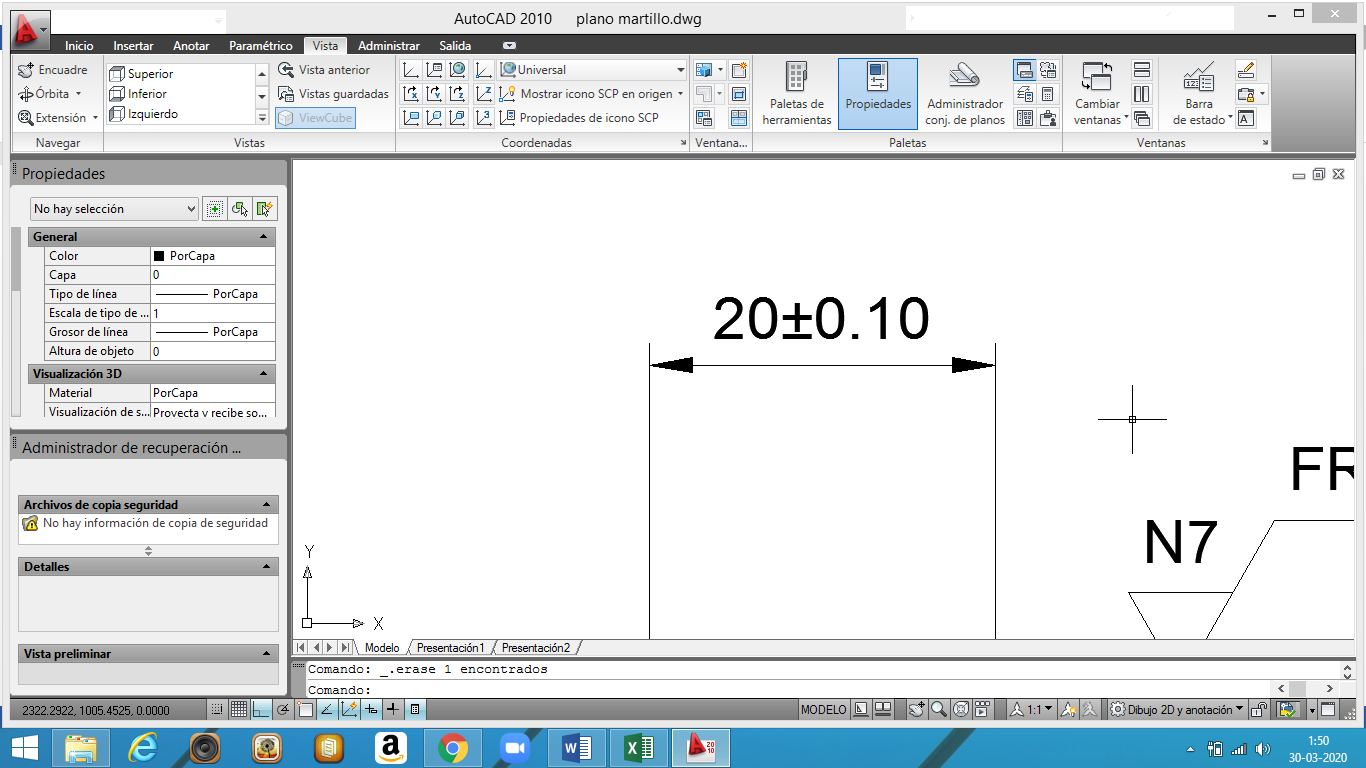 Explique ¿Qué significan los siguientes símbolos? Habilidad: Conocer 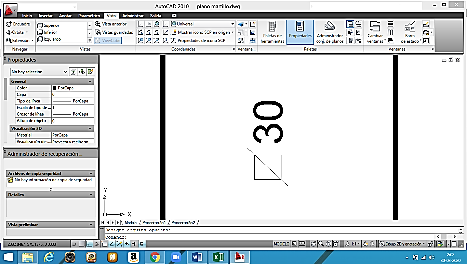 Explique ¿De qué manera se realizan las partes inclinadas de la cabeza de martillo? ¿Qué herramientas o máquinas crees que se emplearon?Habilidad: Comprender Explique ¿Qué representa este diseño en el plano? y ¿Qué nombre recibe? ¿Para qué sirve?Habilidad: Conocer/Comprender 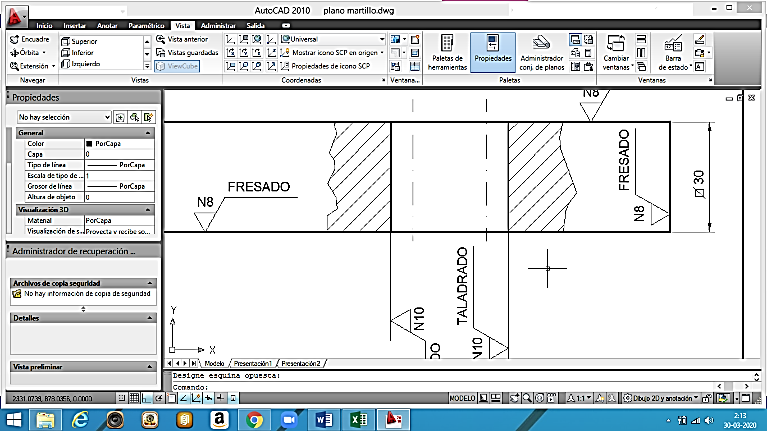 Explique ¿De qué manera se realiza el vaciado interior de la cabeza de martillo? ¿Qué tipos de herramientas o máquinas se emplearon en su construcción?Habilidad: Comprender/Analizar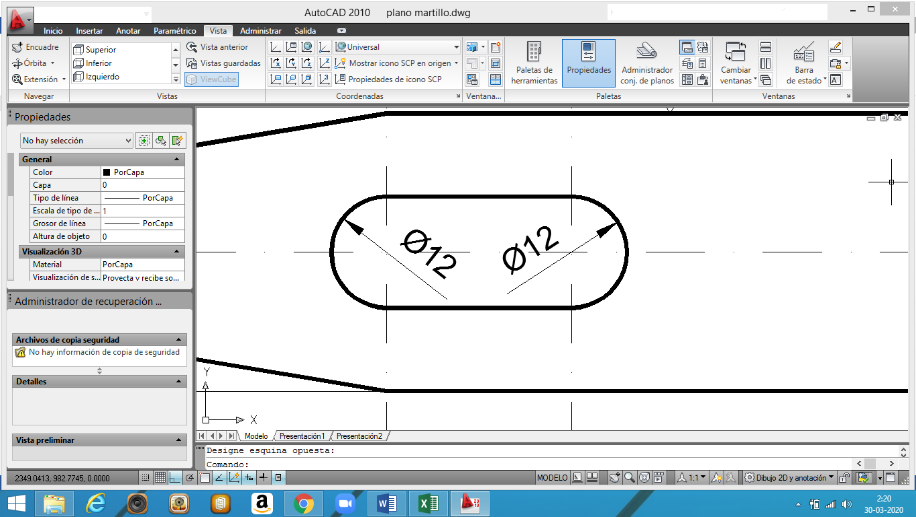 Organice las operatorias de mecanizado, señalando secuencialmente, cada una de las tareas necesarias para darle forma a la pieza según plano de fabricación Habilidad: Comprender/AnalizarE  S  C  A  L  A     D  E    A  P  R  E  C  I  A  C  I  Ó  NOperaciones de Mecanizado para la fabricación de piezas Lectura de manuales y planos                                                  Aprendizaje EsperadoObjetivos de la guía1. Organiza las operaciones de mecanizado necesarias parala fabricación de una pieza, a partir de la lectura e interpretación de sus planos,Considerando normas y procedimientos Técnicos pertinentes.Reconocer e interpretar normativa Iso de dibujo técnicoDefinir los procesos de mecanizado a través de la interpretación de planos.Definir los tipos de máquinas herramientas empleados, mediante la interpretación de planos.Reconocer e interpretar  simbología de calidad superficial a través de la interpretación de planos. Reconocer e interpretar  simbología de tolerancias de medida a través de la interpretación de planos. Definir el tipo de material y sus dimensiones mediante la interpretación de planos.ASPECTOS A EVALUARASPECTOS A EVALUARNIVELES DE DESEMPEÑONIVELES DE DESEMPEÑONIVELES DE DESEMPEÑONIVELES DE DESEMPEÑO   OBSERVACIONESASPECTOS A EVALUARASPECTOS A EVALUARMB3B2 SU1IN0   OBSERVACIONES1Indica CORRECTAMENTE ¿Qué nombre reciben las vistas que observas en el plano?  y ¿Qué sistema de vistas se utilizó?2Define CORRECTAMENTE ¿Qué tipo y forma de material se requiere para construir la pieza? ¿Qué características tiene el material indicado en el plano? y ¿Cuánto material se requiere para la fabricación de la pieza?3Explica CORRECTAMENTE ¿Qué indica el siguiente símbolo? ¿A qué proceso de mecanizado hace alusión? ¿Cómo es la rugosidad de su superficie al tacto y a la vista?4Explica CORRECTAMENTE ¿Qué indica el valor ± 0.10 en la siguiente cota? y ¿Cuál es su función en la fabricación? 5Explica CORRECTAMENTE ¿Qué significan los siguientes símbolos? 6Explica CORRECTAMENTE ¿De qué manera se realizan las partes inclinadas de la cabeza de martillo? ¿Qué herramientas o máquinas crees que se emplearon?7Explica CORRECTAMENTE ¿Qué representa este diseño en el plano? y ¿Qué nombre recibe? ¿Para qué sirve?8Explica CORRECTAMENTE ¿De qué manera se realiza el vaciado interior de la cabeza de martillo? ¿Qué tipos de herramientas o máquinas se emplearon en su construcción?63208Explica CORRECTAMENTE ¿De qué manera se realiza el vaciado interior de la cabeza de martillo? ¿Qué tipos de herramientas o máquinas se emplearon en su construcción?9Organiza CORRECTAMENTE las operatorias de mecanizado, señalando secuencialmente, cada una de las tareas necesarias para darle forma a la pieza según plano de fabricación 63209Organiza CORRECTAMENTE las operatorias de mecanizado, señalando secuencialmente, cada una de las tareas necesarias para darle forma a la pieza según plano de fabricación 10Cumple con todas las tareas encomendadas en el tiempo acordado, buscando alternativas y soluciones cuando se presentan problemasESCALA DE APRECIACIÓNESCALA DE APRECIACIÓNESCALA DE APRECIACIÓNESCALA DE APRECIACIÓNMBMuy bueno3LBBueno2LSsuficiente1NLIInsuficiente0NL